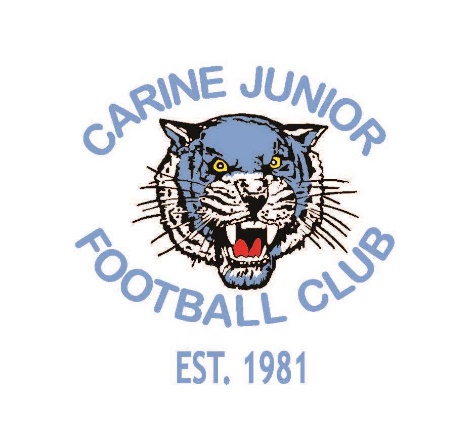 CARINE JUNIOR FOOTBALL CLUB
LIFE MEMBERSHIP POLICYObjectiveIn accordance with the Carine Junior Football Club (the Club) Constitution our objective is ‘to organise and promote Junior Australian Rules Football for the Club’.The Club Committee wishes to recognise both Club members and any Non-Club members for their contribution to the Club.PolicyIt is Club policy to recognise our players and parents.  Recognition of players is provided as both an incentive and a reward to encourage participation. Recognition of parents is for their ongoing contribution and support for players, teams and the Club.The Club wishes to recognise some members for outstanding service to the Club and may, or choose not to, in any given year bestow Life Membership on a member or past member for such service.Life membership may also be given to any non-members of the Club on the basis that they also have contributed in a significant way to the Club.Provision is made in the Constitution for the following types of Life MembershipSeniorJuniorHonoraryQualificationMembership of the Club as a Life Member shall be open to:In the case of a Senior Life Member, persons who shall be elected by a special resolution at a General Meeting of the Club;In the case of a, Junior Life Member, members who have played not less than one hundred and twenty-five (125) games for the Carine Junior Football Club; and shall be elected by a special resolution at a General Meeting of the ClubIn the case of an Honorary Life Member, persons who have contributed in a significant and substantial manner to the Club, upholding the Objects of the Club, for five years or more, and shall be elected by a special resolution at a General Meeting of the Club.Eligibility criteria for nominationClub members who have:been members of the Club for 10 or more years; andhave held a responsible team position for five or more years; and/orserved on the Committee for five or more years.Non-Club members who have:given outstanding contribution or service to the Club in the eyes of the Club Committee, for five years or more; andan ongoing allegiance and support to the Club.Nomination processThe Committee will call for nominations for Life Membership through its regular communication with members.Nominations for Life Membership are to be received by the Club Committee at least 28 days in advance of the Annual General Meeting.The Club Committee will review nominations prior to the AGM and, subject to their endorsement, recommend the nominations to the AGM, where they will be voted upon by the Club Members.  To be elected, the vote must be 75% in favour of those present and eligible to vote.Endorsed by the Carine Junior Football Club Committee, September 2019